 PONEDJELJAK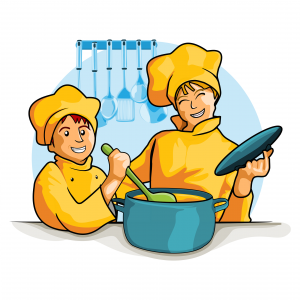                                 DORUČAK:  kukuruzni klipić, jogurt                               RUČAK:  popečci od tikvice i slanutka i krpice sa zeljem                          UŽINA:   štrukli sa sirom                                                                                                        UTORAK                       DORUČAK:  graham pecivo, mortadela, sok aronija                      RUČAK:  panirani pileći file, riža, cikla salata                          UŽINA:  kolač, voće                                                                           SRIJEDA                                                                                                DORUČAK:  zvrk sa sirom i špinatom, sok borovnica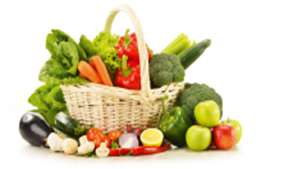 RUČAK:  punjena paprika, pire krumpirUŽINA:  slanci   ČETVRTAK                  DORUČAK:  kruh, namaz od lješnjaka i kakaa, čokoladno mlijeko                      RUČAK:  varivo od boba s krumpirom i kobasicom                          UŽINA:   zlevanka                                                                            PETAK                                                                                           DORUČAK:  žitarice s mlijekom, voće                     RUČAK:  juha, rižoto od liganja                     UŽINA:  kruh od banane                          